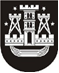 KLAIPĖDOS MIESTO SAVIVALDYBĖS TARYBASPRENDIMASDĖL PRITARIMO KEISTI KLAIPĖDOS MIESTO SAVIVALDYBĖS TERITORIJOS RIBAS2018 m. lapkričio 29 d. Nr. T2-246KlaipėdaVadovaudamasi Lietuvos Respublikos vietos savivaldos įstatymo 16 straipsnio 2 dalies 34 punktu, Lietuvos Respublikos teritorijos administracinių vienetų ir jų ribų įstatymo 7 straipsniu, Administracinių vienetų ir gyvenamųjų vietovių teritorijų ribų ir pavadinimų tvarkymo taisyklių, patvirtintų Lietuvos Respublikos Vyriausybės . birželio 3 d. nutarimu Nr. 651 „Dėl administracinių vienetų ir gyvenamųjų vietovių teritorijų ribų ir pavadinimų tvarkymo“, 17.4 papunkčiu, atsižvelgdama į Lietuvos Respublikos vidaus reikalų ministerijos 2018 m. spalio 15 d. raštą Nr. 1D-5055 „Dėl Klaipėdos miesto ir Klaipėdos rajono savivaldybių teritorijų ribų keitimo“, Klaipėdos miesto savivaldybės taryba nusprendžia:Pritarti Slengių gyventojų iniciatyvinės grupės pasiūlymui „Dėl Klaipėdos rajono savivaldybės administracinių ribų keitimo ir Slengių gyvenvietės prijungimo prie Klaipėdos miesto“ keisti Klaipėdos miesto ir Klaipėdos rajono savivaldybių teritorijų ribas ir prijungti prie Klaipėdos miesto savivaldybės Klaipėdos rajono Sendvario seniūnijos Slengių kaimą. Šis sprendimas gali būti skundžiamas Lietuvos administracinių ginčų komisijos Klaipėdos apygardos skyriui arba Regionų apygardos administraciniam teismui, skundą (prašymą) paduodant bet kuriuose šio teismo rūmuose, per vieną mėnesį nuo šio sprendimo paskelbimo dienos. Savivaldybės merasVytautas Grubliauskas